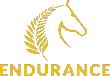 BY-ELECTION for SOUTH ISLAND BOARD MEMBERReturn by email to Jo Lankow   m.lankow@xtra.co.nz  to arrive no later than 5 pm on May 10th 2020Include your own personal testimonial as to why you should be considered for the Endurance Board along with your nomination form and answers to the questions for Board candidates.No late nominations will be accepted.___________________________________________________________________________CANDIDATEName								ESNZ #Address	Financial Member of                                                                    ClubSignature__________________________________________________________________________PROPOSER Name								ESNZ #Address	Financial Member of                                                                     ClubSignature__________________________________________________________________________SECONDERName								 ESNZ #Address	 Financial Member of                                                                    ClubSignature__________________________________________________________________________